IEEE/IEE Electronic Library (IEL) 数据库登录网址https://ieeexplore.ieee.org/Xplore/home.jsp，1） 点击” Institutional Sign In”——“Shibboleth”2） 输入“guangxi university”，点击”search”3）输入用户名（学号或者教师工号）和密码（初始密码为身份证后六位）或带广西大学域名的邮箱及邮箱密码。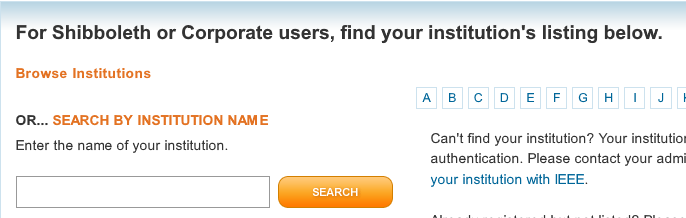 4）登陆成功后，显示可以访问的资源页面。